Број: 10-15-О/4/2Дана: 30.01.2015. годинеПРЕДМЕТ: ДОДАТНО ПОЈАШЊЕЊЕ КОНКУРСНЕ ДОКУМЕНТАЦИЈЕ БРОЈ 10-15-О - Набавка нерегистрованих лекова са Д Листе лекова за потребе Клиничког центра ВојводинеПИТАЊE ПОТЕНЦИЈАЛНОГ ПОНУЂАЧА:„Поштовани,Обраћамо вам се са молбом за појашњењем конкурсне документације јавне набавке бр. 10-15-О – набавка нерегистрованих лекова са Д листе лекова, са следећим питањем:С обзиром да јос увек не поседујемо биланс стања и биланс успеха за 2014. год, које сте навели као доказ за испуњење додатног услова, да ли ћете уместо наведених доказа прихватити бруто биланс на дан 31.12.2014. године, као за ЈН 06-15-О?“ОДГОВОР КЦВ-А НА ПИТАЊЕ:Да, Наручилац ће прихватити неоверене фотокопије биланса стања и успеха, односно уколико понуђач исте не поседује, прихватиће се бруто биланс на дан 31.12.2014. године.С поштовањем, Комисија за јавну набавку 10-15-ОКЛИНИЧКИ ЦЕНТАР ВОЈВОДИНЕKLINIČKI CENTAR VOJVODINE21000 Нови Сад, Хајдук Вељкова 1, Војводина, Србија21000 Novi Sad, Hajduk Veljkova 1, Vojvodina, Srbijaтеl: +381 21/484 3 484www.kcv.rs, e-mail: tender@kcv.rs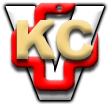 